agraria agroalimentare agroindustria | chimica, materiali e biotecnologie | costruzioni, ambiente e territorio | sistema moda | servizi socio-sanitari | servizi per la sanità e l'assistenza sociale | corso operatore del benessere | agenzia formativa Regione Toscana IS0059 – ISO9001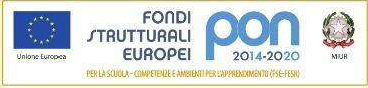 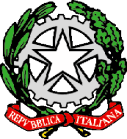 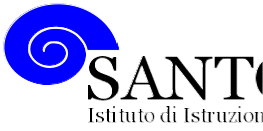 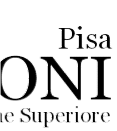 www.e-santoni.edu.it	e-mail: piis003007@istruzione.it	PEC: piis003007@pec.istruzione.itATTIVITA’ SVOLTE A.S. 2022/23Nome e cognome della docente: Paola MarianiDisciplina insegnata: Scienze Umane e SocialiLibro di testo in uso : L. D’Isa, F. Foschini, F. D’Isa Persona,società e cultura, HoepliClasse e Sezione : 2 I Indirizzo di studio : SSASCompetenze che si intendono sviluppare o traguardi di competenzaIdentificare le diverse tipologie dei servizi sociali presenti sul territorio e delle principali prestazioni erogate alle diverse tipologie di utenza.Partecipare e cooperare nei gruppi di lavoro in ambito scolasticoAgire per favorire il superamento di stereotipi e pregiudizi in ambito scolastico e nei contesti di vita quotidiana.Rilevare, in modo guidato, condizioni, bisogni e stili di vita legati all’età.Adottare atteggiamenti coerenti al concetto di salute e cura come risultante di un approccio che contempli i livelli biologico, psicologico e sociale.Realizzare semplici attività di animazione ludica in contesti noti.Descrizione di conoscenze e abilità, suddivise in percorsi didattici, evidenziando per ognuna quelle essenziali o minimePercorso 1 Le scienze umane e sociali: Psicologia  Pedagogia  Sociologia e Antropologia culturaleCompetenze: Individuare approcci diversi allo studio dell’essere umano. Analizzare le motivazioni inconsce. Confrontare opinioni diverse. Comunicare con coscienza di sé e dell’altro.Conoscenze: Conoscere la nascita della Psicologia scientifica. Conoscere i principali indirizzi della Psicologia scientifica. Conoscere la nascita della Pedagogia scientifica e le sue prime fasi di sviluppo. Definire cos’è la Sociologia e l’Antropologi culturale.Abilità: Individuare le situazioni in cui si applicano le competenze psicologiche. Individuare le situazioni in cui si applicano le competenze pedagogiche e sociologiche.Obiettivi Minimi: Individuare le caratteristiche essenziali delle  discipline e dei diversi approcci.Percorso 2 La comunicazione e i suoi ambiti applicativiCompetenze: agire per favorire il superamento di stereotipi e pregiudizi nell'ambito di vita scolastico e nei contesti di vita quotidiana. Utilizzare l’osservazione e semplici esperimenti per verificare e comprendere gli aspetti relazionali e di contenuto delle varie forme di comunicazione. Prendere consapevolezza dei propri vissuti relazionali.Conoscenze: Comunicazione: i due significati del termine; gli elementi dell'atto comunicativo (emittente,canale, destinatario, oggetto o referente, codice, contesto); le funzioni ( informativa, espressiva, poetica, metalinguistica,persuasiva); gli assiomi (il primo, il secondo, il quarto e il quinto); i segnali paraverbali e non verbali; i tre stili comunicativi (aggressivo, passivo ed assertivo); l'importanza della comunicazione assertiva; l'ascolto attivo; rapporto tra comunicazione e relazione.Abilità : Riconoscere i bisogni legati all'età e alle condizioni dell'individuo.Esporre correttamente gli elementi principali della teoria utilizzando un lessico	appropriato Comprendere il significato degli argomenti presentati.Obiettivi minimi : individuare le caratteristiche essenziali della comunicazione e i suoi effetti.Percorso 3 Le emozioni e le motivazioniCompetenze : Ricostruire e analizzare il proprio vissuto. Interagire in gruppo in modo collaborativo. Analizzare i condizionamenti a cui sono sottoposti i nostri desideri. Sperimentare metodi per migliorare il clima emotivo e gestire i conflitti.Conoscenze: La natura delle emozioni e dei sentimenti. Il ruolo delle emozioni. Lo sviluppo delle emozioni semplici. Lo sviluppo delle emozioni complesse.Abilità : Riconoscere i tipi di emozione e saper fornire risposte adeguate. Riconoscere i tipi di motivazione.Obiettivi minimi: essere in grado di riconoscere le proprie emozioni e dire di sé.Nelle ore di compresenza con Metodologie operative è stato  realizzato un lavoro con la classe sulle possibilità applicative del metodo Ruler, attraverso il Mood Meeter. I ragazzi hanno poi ideato un gioco sulle emozioni proposto a bambini della scuola materna.Percorso 4 Il disegno e il giocoCompetenze: Progettare e utilizzare attività a carattere ludico-espressivo. Analizzare il linguaggio infantile attraverso il disegno. Esaminare un caso esprimendo in modo argomentato le proprie valutazioni.Conoscenze: conoscere lo sviluppo del gioco secondo Piaget e Parten. Conoscere le caratteristiche del disegno infantile come strada per svelare emozioni e situazioni vissute dal bambino.Abilità: Saper individuare le caratteristiche del gioco e delle attività espressive.Saper analizzare gli elementi caratteristici del disegnoObiettivi minimi: Conoscere le funzioni essenziali del gioco e il suo sviluppo. Saper riconoscere dl disegno le emozioni e i vissuti del bambino.Nelle ore di compresenza con Metodologie operative abbiamo realizzato lavori di gruppo su disegni tipici dei bambini e loro interpretazione.Percorso 5 Il disagio minorileCompetenze: Saper analizzare e documentare un’esperienza di disagio e esperienze di accoglienza e soluzione dello stesso. Saper distinguere i tipi di abuso.Conoscenze: Conoscere i tipi di abuso, con particolare attenzione alle dinamiche del bullismo. Conoscere le differenze tra disagio, disadattamento e devianza. Conoscere i fattori di rischio e le condotte a rischio.Abilità: Saper individuare i primi segnali di disagio proprio e altrui.Obiettivi minimi: conoscere i fattori di rischio e le condotte a rischio del disagio.Nelle ore di compresenza con metodologie operative abbiamo realizzato un confronto tra foto della vita quotidiana dei ragazzi e quelle realizzate da bambini e ragazzi di campi profughi, viste  alla mostra fotografica “Through our Eyes” dell’Organizzazione non governativa “Still I Rise”, che abbiamo visitato.Percorso 6 I metodi delle scienze socialiCompetenze: saper identificare  utilizzare le metodologie della ricerca sociale più semplici e significative.Conoscenze: conoscere la metodologia della ricerca, i caratteri dell’osservazione scientifica, diretta e indiretta, gli scopi e i mezzi; conoscere cosa si intende per metodo sperimentale  e metodo dell’inchiesta. Interviste e questionari.Abilità: saper realizzare un questionario strutturato.Obiettivi minimi: conoscere gli elementi essenziali dei principali metodo della ricerca socialeIn compresenza con Metodologie operative i ragazzi hanno realizzato in gruppo questionari strutturati sull’alimentazione a cui poi hanno personalmente risposto.Attività o percorsi didattici concordati nel CdC a livello interdisciplinare - Educazione civica Percorso sull’Educazione digitale attraverso la conoscenza del Manifesto delle parole non ostili.COMPETENZE: saper cogliere in modo critico l’importanza dell’uso delle parole e dei linguaggi nel web. Saper fare scelte consapevoli dei termini e delle immagini che si utilizzano.Tipologie di verifica, elaborati ed esercitazioniVerifiche orali sia formative che sommative, sia individuali che di gruppo. Verifiche scritte a domande aperte con limite di spazio.Compiti di realtà.Attività di gruppo relative agli argomenti trattati (Metodo RULER sulle emozioni) Esperienze sul campo.Criteri per le valutazioniSi è tenuto conto del livello di conoscenza e di comprensione dei contenuti, delle modalità di esposizione e dell’appropriatezza lessicale, delle capacità di elaborazione, dell’attenzione e della partecipazione alle lezioni , dell’impegno nello studio a casa, dei progressi o regressi durante il percorso, delle abilità pratiche e capacità di relazione.Si è tenuto altresì conto del rispetto delle regole condivise.Metodi e strategie didatticheLezione frontale volta a contestualizzare gli argomenti in programma e ad introdurre gli elementi essenziali per la loro comprensione;Lettura e commento dei testi, ivi incluso il manuale, presentazione e analisi di casi tratti dal testo o dalla cronaca come occasione di verifica e applicazione delle conoscenze teoriche; Coinvolgimento degli studenti disponibili, a titolo individuale o a piccoli gruppi, nella spiegazione degli argomenti, in particolare nella elaborazione di schemi e mappe concettuali (peer education e tutoring);Pisa, 26/05/2023                                                                                           La docente                                                                                                                    Paola Mariani                                                                                                                        Gli/le alunni/ediscussioni guidate; circle time su temi di rilievo per i ragazzi e per favorire le dinamiche relazionali di classe; video e film collegati agli argomenti trattati; lavori e ricerche di gruppo.Attività di recuperoIl recupero sarà in itinere, supportato da studio individuale e peer education. Pisa, lì 30 novembre 2022	La docente: Paola Mariani